КартотекаДидактических игрДля детей 6 -  7 лет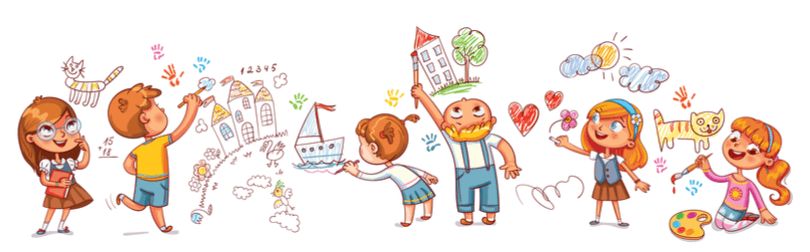  «Наоборот».Цель: развивать у детей сообразительность, быстроту мышления.Ход игры. Взрослый называет слово, а дети должны назвать противоположное. (Далеко – близко, верхний – нижний и т. д.)«Назови растение с нужным звуком». Цель: развивать у детей фонематический слух, быстроту мышления.Ход игры. Взрослый говорит: «Придумайте растения, название которых начинается со звука «А», «К»,…». Кто больше назовет, тот и выиграл. «Назови три предмета».Цель: упражнять детей в классификации предметов.Ход игры. Какие предметы можно назвать одним словом: цветы, птицы и т. д. «Цветы!» – произносит педагог и после небольшой паузы бросает мяч ребенку. Тот отвечает: «Ромашка, роза, василек».«Скажи по-другому».Цель: учить детей подбирать синоним – слово, близкое по значению. Ход игры. Взрослый говорит, что в этой игре дети должны будут вспомнить слова, похожие по смыслу на то слово, которое он назовет. «Закончи предложение».Цели: учить понимать причинные связи между явлениями; упражнять в правильном выборе слов.Ход игры. Взрослый начинает предложение: «Я надела теплую шубу, потому что…», «Дети надели панамы потому что…», «Идет сильный снег потому, что наступила…»«Похож – не похож».Цель: учить сравнивать предметы; находить в них признаки различия; сходства, узнавать предметы по описанию.Ход игры. Например: один игрок загадывает, а другие должны отгадать: «Ползли два жука. Один красненький с черными точками, другой черненький…» «Придумай сам».Цель: учить правильно составлять предложения с заданным количеством слов.Ход игры. Дать ребёнку опорные слова: осень, листопад, дождь, снежинки. Попросить придумать предложения из 3–5 слов. «Отгадай-ка!».Цель: развивать умение описывать предмет, не глядя на него, выделять в нем существенные признаки, по описанию узнавать предмет.Ход игры. По сигналу взрослого ребенок, дает описание по памяти любого предмета, а затем передает фишку тому, кто будет отгадывать. Отгадав, ребенок описывает свой предмет, передает предмет следующему и т. д. «Что это такое?».Цель: развивать логическое мышление, память, смекалку.Ход игры. Воспитатель загадывает предмет живой или неживой природы и начинает перечислять его признаки, а ребёнок продолжает. Например: Яйцо – овальное, белое, крупное, сверху твердое, питательное, можно встретить в магазине, съедобное, из него вылупляются птенцы. «Найдите, что опишу».Цель: развивать умение искать растение по описанию.Ход игры. Взрослый описывает любой предмет, растение, животное, называя его самые характерные признаки. Ребёнок определяет. 